Weekly Planner | July 2024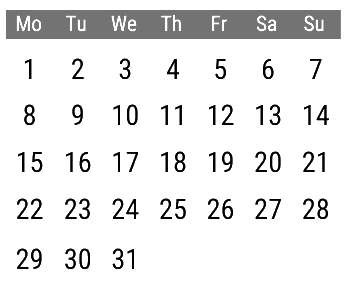 Week ofHealthy Habit for the WeekWednesdayTuesdayMondayWeekly GoalsWeekly GoalsTop 3 PrioritiesTop 3 PrioritiesTo DoTo DoSaturdayFridayThursdaySundayNext WeekNext Week